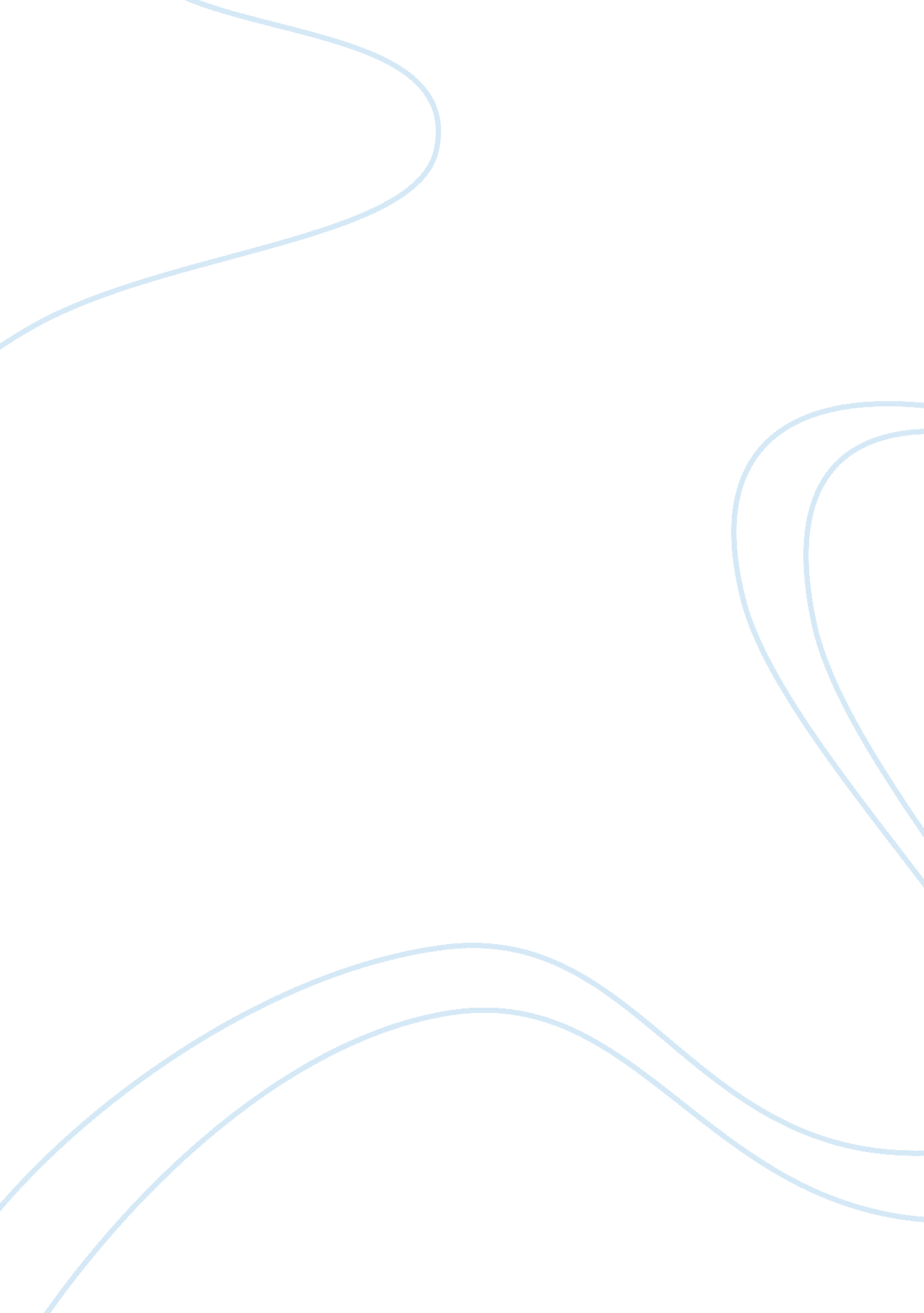 Kant's ethicsPhilosophy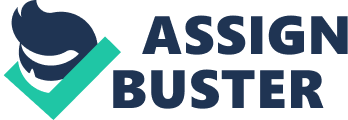 Running Head: KANT'S ETHICS Kant's Ethics of Kant's Ethics Immanuel Kant is one of the most significant philosophers in the history of Western philosophy. According to my opinion Kant made frequent use of the word value and that Kant's ethics may even take for granted some type of implied notion of ethical value, it is however definite that Kant did not believe value to be among the basic notion of his ethics. Kant presented no definition of it. I analyzed that Kant dedicated no endeavor to analyzing it. Notably, Kant stayed unambiguously divergent to any approach conceited to ground ethics teleologically in the predictable realization of ends. Kant discarded the effort to found ethics upon the expected realization of empirical ends. Kant rebuffed the notion that anything as uninformed and incidental as empirical ends, no issue how sound intended, could protected the meticulous demands of ethics. He persisted that ethical demands are obligatory -- not only essentially and unanimously, but unreservedly. Ethical demands are articulated in categorical, not hypothetical, essentials. Ethical demands be obliged to be based on rationally obligatory prescribed principles, not contingent material rules. 
The main point of Kant's argument has been to offer a quick contrast with the categorical imperative. Categorical imperatives do not bid us will the means to an end, and so are not conditioned by will for an end already presupposed: this is why they are unconditioned, unqualified, and categorical. According to categorical imperative each rational instrument ought to will thus and thus. Therefore the clarification given of imaginary imperatives can in no way relate to it. The very notion of a categorical imperative might appear extraordinary were one not familiar with the apparently unconditioned asserts of morality. (Hoose, 1998) Kant, though, persists that one can in no way institute the categorical imperative by a request to experience. Kant recognizes too sound that apparently categorical imperatives may hide a motive of personal concern. So-called ethical action may have some clandestine self-interest as its basis. One has the complex assignment of creating the likelihood of a categorical imperative, not simply the task of explaining a possibility that one already take to be established. A categorical imperative is not a pragmatic, but a realistic offer. 
One kind of Kantian ethics is developed by those who are prejudiced by Kant's sight of the nature of the principles that are produced by the autonomous will. Kant argues that willing is in fact independent but only if the principles that we will are competent of being made universal laws. Kant seems to grasp that universalizability is both essential and adequate for moral rightness. This thesis has been much disparaged, and those espousing Kantian ethics, as different from Kant's own pose, generally argue more reasonably that universalizability is essential but not enough for moral rightness. In views of Kant a human being can look upon oneself from two opinions as one fits in to the world of sense, under laws of heteronomy and as one belongs to the comprehensible world under laws that being independent of heteronomy, are not pragmatic but beached merely in reason. The force that differentiates humans from other sensible beings is logic. (Hudson, 1990) One requires inverting the terms of the Kantian dilemma to find that there is by no means heteronomy when one is on the plane of emotional determinism. If this determinism were to subsist, there would be neither heteronomy nor autonomy but only the needed harmony of unified courses. 
Whatever men envisage, no moral principle is supported on any feeling, but such a principle is in fact nothing else than an incomprehensibly conceived metaphysic that inheres in every man's way of thinking faculty; as the teacher will effortlessly find who tries to catechize his pupils in the Socratic way about the crucial of duty and its function to the moral judgment of his actions. We may moderately wonder how, after all preceding clarifications of the principles of duty, so far is the resultant from pure reason, it was still likely to decrease it again to a principle of happiness; in such a way, though, and certain moral contentment not resting on experiential causes was eventually arrived at, a self-contradictory insignificant person. The idea of duty, says be, does not straight away settle on his will; it is only by way of the happiness in view that he is enthused to his duty. 
Without a definition of the categorical imperative it is difficult to explain an autonomous ethical choice. Although Kant does not all the time keep the difference clear, one must remember that the autonomous ethical choice explanation requires proper definition of a categorical imperative. It articulates the essence of autonomous ethical choice that is; it is the belief on which a rational agent as such would necessarily act if reason had full control over passion. Kant effort to validate the principle as autonomous ethical choice after describing a categorical' imperative: if autonomous ethical choice is a principle on which a fully rational agent would necessarily act, it must also be--on his view--a principle on which an incorrectly rational agent ought to act, if he is enticed to do otherwise. People can pass without complexity from an unconditioned purpose of autonomous ethical choice from a categorical imperative. Since the categorical imperative sets forth the core of the autonomous ethical choice, our question may be put in the form 'How is a autonomous ethical choice possible' This query we have up till now burked on the view of its complicatedness, an intricacy arising from the fact that a autonomous ethical choice, is a categorical imperative proposition. 
Further according to my perception a vital part of Kant's theoretical effort implicated figuring out a justifiable globe of authority and competence for ethics within the increasingly mechanistic worldview of Kant's time. The mathematical physics of Kant's day and the deterministic analysis of nature it allowed emerge to leave no room for free ethical outfit. It helps to explain Kant's difference between phenomena and noumena, and why Kant confiscated the realistic principles of ethics within the sanctum sanctorum of the logically free homo noumenon. In addition, the empiricist approach of the will, that Kant himself appropriated uncritically, led him to bring to an opinion that any effort to establish the ethics of willing by reference to the empirical objects of the will must unavoidably result in a consequentialist ethics of contingent results and ends. These features, both of Kant's modern cultural ethos and of Kant's own point of view, help one to recognize the motives behind Kant's ethical apriorism and formalism. 
Not anything detains with such lucid conciseness the essence of Kant's ethics as the famous passage where Kant says: " Nothing in the world -- indeed nothing even beyond the world -- can possibly be conceived that could be called good without qualification except a good will" (James, 1969). Actually, will is by explanation rational for Kant. This is what differentiates it from proclivity. For Kant, ethics are sensible rationality. 
Bibliography 
Hoose, B. (1998). Editor, Christian Ethics: An Introduction. London: Geoffrey Chapman. 
Hudson, W. D. (1990). Modern Moral Philosophy. London: Macmillan. 
James H. Olthuis, (1969). Facts, Values and Ethics, Assen, The Netherlands: Van Gorcum, 5. 
Mayo, B. (1986). The Philosophy Of Right And Wrong: An Introduction To Ethical Theory. London: Routledge and Kegan Paul, 1986. 
Singer, P. (2002). A Companion to Ethics. Oxford: Blackwell. 